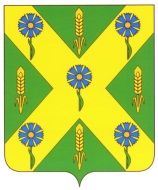 РОССИЙСКАЯ  ФЕДЕРАЦИЯОРЛОВСКАЯ ОБЛАСТЬАДМИНИСТРАЦИЯ НОВОСИЛЬСКОГО РАЙОНАПОСТАНОВЛЕНИЕг. НовосильВ целях реализации статьи 97 Федерального закона от 29 декабря 2012 года № 273- ФЗ «Об образовании в Российской Федерации», подпункта «б» пункта 10 перечня обязательной информации о системе образования, подлежащей мониторингу, утвержденного постановлением Правительства Российской Федерации от 5 августа 2013 года № 662 «Об осуществлении мониторинга системы образования», постановления Правительства Орловской области от 30 марта 2017 года № 127 «О региональной системе оценки качества образования Орловской области», приказа Департамента образования Орловской области от 30 июня 2020 года №832 «Об обеспечении эффективности функционирования механизмов управления качеством образования в Орловской области», администрация Новосильского района п о с т а н о в л я е т:Утвердить Положение о муниципальной системе оценки качества образования Новосильского района, согласно приложению.Постановление администрации Новосильского района от 18.04.2017 года № 67 "Об утверждении Положения о муниципальной системе оценки качества образования Новосильского района" считать утратившим силу.Настоящее постановление разместить на официальном сайте администрации Новосильского районаКонтроль за исполнением настоящего постановления возложить на заместителя главы администрации Новосильского района по социальной вопросам Дьячкова С.Н.Глава Новосильского района						            Е.Н. ДеминПриложение к постановлению  администрации Новосильского района Орловской области№ _102_ от  «_22_»    _марта_    2021 годаПОЛОЖЕНИЕо муниципальной системе оценки качества образования Новосильского районаI. Общие положения1.1. Положение о муниципальной системе оценки качества образования Новосильского района (далее - Положение) разработано в соответствии с приказом Департамента образования Орловской области от 30 июня 2020 года №832 «Об обеспечении эффективности функционирования механизмов управления качеством образования в Орловской области», устанавливает единые требования к муниципальной системе оценки качества образования (далее - МСОКО) и определяет ее цели, задачи, принципы функционирования, организационную и функциональную структуры, организацию и технологию оценки качества образования в Новосильском районе.1.2. МСОКО строится в соответствии с нормативными правовыми актами Российской Федерации, Орловской области, муниципальными правовыми актами администрации Новосильского района, регламентирующими реализацию всех процедур контроля и оценки качества образования, настоящим Положением1.3. Положение распространяется на орган местного самоуправления, осуществляющий управление в сфере образования на территории Новосильского района, учреждения, осуществляющие образовательную деятельность на территории Новосильского района, педагогических работников, обучающихся, воспитанников и родителей (законных представителей) несовершеннолетних, общественные объединения, осуществляющие деятельность в сфере образования (далее – общественные объединения). 1.4. Муниципальная система оценки качества образования Новосильского района представляет собой совокупность организационных и функциональных структур, норм и правил, диагностических и оценочных процедур, обеспечивающих на единой концептуально-методологической основе оценку образовательных достижений обучающихся, эффективности деятельности образовательных учреждений, качества образовательных программ, с учетом запросов основных пользователей результатов муниципальной системы оценки качества образования Новосильского  района. 1.5. Основными пользователями результатов муниципальной системы оценки качества образования Новосильского  района являются:1) органы местного самоуправления администрации Новосильского района;2) отдел общего образования, молодежной политики и спорта  администрации Новосильского  района;3) образовательные учреждения;4) педагогические работники;5) обучающиеся, воспитанники и родители (законные представители);6) общественные объединения;7) средства массовой информации;8) иные лица, заинтересованные в оценке качества образования.1.6. К оценке качества образования на территории Новосильского  района привлекаются аккредитованные эксперты, экспертные организации, соответствующие требованиям, установленным нормативными актами Российской Федерации и Орловской области.1.7. Под качеством образования в настоящем Положении понимается комплексная характеристика образовательной деятельности и подготовка обучающегося, выражающая степень их соответствия федеральным государственным стандартам, образовательным стандартам и (или) потребностям физического или юридического лица, в интересах которого осуществляется образовательная деятельность, в том числе степень достижения планируемых результатов образовательной программы.  1.8. Независимая оценка качества образования предполагает оценку образовательных достижений обучающихся, воспитанников качества образовательных программ, условий реализации образовательного процесса в конкретном образовательном учреждении.1.9. Независимая оценка качества образования в Новосильском районе проводится по инициативе:Департамента образования Орловской области;Бюджетного учреждения Орловской области «Региональный центр оценки качества образования»;Отдела общего образования, молодежной политики и спорта администрации Новосильского района;образовательных учреждений Новосильского района;педагогических работников;обучающихся, воспитанников и родителей;общественных объединений и иных юридических или физических лиц, участвующих в образовательном процессе.1.10. Положение распространяется на все образовательные учреждения Новосильского района, реализующие образовательные (основные и дополнительные) программы.II. Основные цели, задачи и функции муниципальной системы оценки качества образования Новосильского  района2.1. Целями муниципальной системы оценки качества образования Новосильского  района являются:получение объективной информации о состоянии качества образования в образовательных учреждениях Новосильского  района, заказчиками и потребителями образовательных услуг;прогнозирование развития муниципальной системы образования;повышение уровня информированности потребителей образовательных услуг для принятия решений по продолжению образования;обеспечение единого образовательного пространства;формирование информационной основы принятия управленческих решений.   2.2. Основные функции муниципальной системы оценки качества образования: сбор информации о муниципальной системе образования, обработка, систематизация и хранение полученной информации, а также непрерывный системный анализ состояния и перспектив развития муниципальной системы образования, выполненный на основе указанной информации; экспертиза, диагностика, оценка и прогноз основных тенденций развития муниципальной системы образования, муниципальных образовательных учреждений; организационно-методическое сопровождение оценочных процедур      в муниципальной системе образования; организация оценки результатов деятельности муниципальной системы образования, условий и процесса осуществления образовательной деятельности; обеспечение руководителей и специалистов системы управления образованием разных уровней аналитической информацией                   и вариантами управленческих решений по проблемам повышения качества образования;обеспечение внешних пользователей информацией о развитии образования в муниципальных образовательных учреждениях,               о выявлении динамики развития общеобразовательных учреждений Новосильского района; сравнение результатов деятельности общеобразовательного учреждения с собственными результатами в предыдущий период;обеспечение информированности потребителей образовательных услуг об основаниях принятия управленческих решений; создание мотивационных условий формирования активной позиции педагогов в достижении общих результатов образовательного учреждения.2.4. Основными задачами муниципальной системы оценки качества образования Новосильского  района являются:оценка качества состояния муниципальной системы образования;принятие обоснованных управленческих решений на муниципальном уровне на основе оценки качества образования;создание и развитие системы общественно-профессиональной внешней оценки общеобразовательных учреждений и их систем;содействие повышению квалификации педагогических и руководящих работников муниципальных общеобразовательных учреждений, принимающих участие в процедурах оценки качества образования;повышение уровня информированности потребителей образовательных услуг о качестве муниципальной системы образования.III. Организация и технология оценки качества образования3.1.Предусматривается два уровня организации оценивания: уровень образовательного учреждения, муниципальный уровень. 3.2. Объектами муниципальной системы оценки качества образования Новосильского  района являются индивидуальные достижения обучающихся, деятельность педагогических работников, образовательные программы, деятельность образовательных учреждений. 3.3. Муниципальная система оценки качества образования Новосильского  района включает следующие компоненты:систему сбора и первичной обработки данных;систему анализа и оценки качества образования;систему адресного обеспечения статистической и аналитической информацией.3.4. Каждый из компонентов муниципальной системы оценки качества образования Новосильского  района реализуется на всех уровнях оценивания.3.5. Реализация муниципальной системы оценки качества образования Новосильского  района осуществляется посредством существующих процедур контроля и оценки качества образования:1) мониторинга системы образования;2)  результатов независимой оценки качества образования;3) анализа творческих достижений обучающихся;4)  результатов аттестации педагогических работников;5) мониторинга индивидуальных достижений обучающихся на разных уровнях обучения;6) результатов самоанализа в процессе государственной аккредитации образовательных учреждений;7) результатов статистических и социологических исследований             в сфере образования.3.6. Результаты независимой оценки качества образования могут быть представлены в различных формах (рейтинг, список, таблица, топ лучших, аналитические материалы).3.7. Для обеспечения качества и достоверности результатов независимой оценки качества образовательной деятельности образовательных учреждений, информация об осуществляемых процедурах размещается в открытом доступе в сети Интернет и содержит: - описание методов и индикаторов, используемых при формировании форм образовательных учреждений;- сведения о баллах и значениях для каждого отдельного индикатора, используемых для расчета итогового/комплексного индикатора;- анализ и интерпретацию полученных в ходе оценочных процедур результатов.Доступ к данной информации является свободным для всех заинтересованных лиц.3.8. Результаты независимой оценки качества образования направлены на удовлетворение запросов участников отношений в сфере образования.3.9. Результаты независимой оценки качества образования подлежат обязательному рассмотрению Советом отдела общего образования, молодежной политики и спорта администрации Новосильского района  и учитываются Отделом при выработке мер по совершенствованию образовательной деятельности в Новосильском районе.IV. Организационная структура и функциональная характеристика
 муниципальной системы оценки качества образования Новосильского  района4.1. Организационная структура муниципальной системы оценки качества образования Новосильского  района включает:1) Отдел общего образования, молодежной политики и спорта  администрации Новосильского района; 2)  муниципальные образовательные учреждения;4) общественные объединения.4.2. Функциональная характеристика муниципальной системы оценки качества образования Новосильского  района:4.2.1. Отдел общего образования, молодежной политики и спорта администрации Новосильского  района:    1)определяет состояние, тенденции развития системы образования Новосильского района, осуществляет сбор, хранение и статистическую обработку информации о состоянии и динамике развития муниципальной системы образования в Новосильском районе;	2)осуществляет нормативное обеспечение порядка и процедуры оценивания деятельности общеобразовательных учреждений; обеспечивает реализацию в муниципальных общеобразовательных учреждениях мониторинговых исследований, контрольно-оценочных процедур;	3)рассматривает результаты мониторинга МСОКО, утверждает рейтинг общеобразовательных организаций по результатам ее реализации;	4)анализирует результаты оценки качества, принимает управленческие решения по совершенствованию качества образования;	5)осуществляет ресурсную поддержку функционирования МСОКО;	       6)осуществляет сбор и анализ информации, характеризующей состояние и динамику развития муниципальной системы образования;   7) учитывает результаты самооценки и самообследования муниципальных общеобразовательных учреждений, представленных в публичных докладах, при принятии управленческих решений в области оценки качества образования;  8) принимает управленческие решения по результатам оценки качества образования на муниципальном уровне в пределах предоставленных полномочий; 9) обеспечивает финансирование образовательных учреждений для создания условий ведения образовательного процесса и обеспечения качества образования; 10) организует и проводит муниципальный этап Всероссийской предметной олимпиады школьников; 11) обеспечивает передачу информации для пользователей муниципальной системы оценки качества образования.4.2.2. Образовательные учреждения: 	1) разрабатывают и реализуют программы развития образовательного учреждения, включая развитие внутренней системы оценки качества образования; 	2)проводят самообследование и обеспечивают функционирование внутренней системы оценки качества образования;  3) создают условия для проведения в образовательном учреждении контрольно-оценочных процедур, мониторинговых, социологических и статистических исследований по вопросам качества образования; 4) обеспечивают открытость и доступность информации о системе образования на уровне образовательного учреждения; 5) обеспечивают функционирование внутренней системы оценки качества образования в учреждении, осуществляют сбор, обработку, хранение и представление информации о состоянии и динамике развития образовательного учреждения; 6) анализируют результаты оценки качества образования на уровне образовательного учреждения;  7) разрабатывают и принимают локальные нормативные акты, регламентирующие функционирование внутренней системы оценки качества образования; 8) организует и проводит школьный этап Всероссийской предметной олимпиады школьников;9) проводят экспертизу условий, процессов и результатов деятельности образовательного учреждения и размещают результаты самообследования   на своих официальных сайтах в сети Интернет. 4.2.4. Общественные объединения:1) содействуют определению стратегических направлений развития системы оценки качества образования Новосильского  района;2) содействуют реализации принципа общественного участия в управлении образованием в Новосильском районе;3) проводят в соответствии с нормативными правовыми актами Российской Федерации и Орловской области независимую оценку качества образовательной деятельности учреждений, осуществляющих образовательную деятельность в формах общественного наблюдения, общественной экспертизы; 4) принимают участие в формировании запросов основных пользователей информации о системе оценки качества образования Новосильского  района; 5) участвуют в общественной аккредитации образовательных учреждений; 6) принимают участие в обсуждении результатов оценки качества образования в Новосильском  районе.4.3. МСОКО осуществляется на основе:4.3.1. данных международных исследований качества образования (PISA, PIRLS, TIMSSnnp.);4.3.2.государственной (итоговой) аттестации выпускников 9-х, 11 -х классов(ОГЭ, ЕГЭ);4.3.3.мониторинговых исследования достижений обучающихся по отдельнымпредметам на различных уровнях обучения (ВПР, НИКО, РИКО и др.);4.3.4.социологических исследований в системе образования;4.3.5. данных о текущем контроле образовательных учреждений:образовательные достижения учащихся, мониторинг и диагностика обученности и т.д.;4.3.6.данных об аттестации, профессиональных компетенциях, конкурсахпрофессионального мастерства педагогов и руководящих работниковобразовательных учреждений;4.3.7. мониторинга удовлетворенности потребителей образовательными услугами и результатами образовательного процесса.4.4. Результаты МСОКО учитываются за период учебного года.4.5. Доведение информации до общественности о результатах оценки качества образования осуществляется посредством публикаций, публичныхотчетов и аналитических докладов о состоянии качества образования вНовосильском  районе на официальном сайте администрации Новосильского района. 22.03.2021 г.                                                               № 102Об утверждении Положенияо муниципальной системе оценки качества образованияНовосильского района